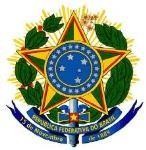 UNIVERSIDADE FEDERAL RURAL DO RIO DE JANEIROPRÓ-REITORIA DE GESTÃO DE PESSOAS COORDENAÇÃO DE DESENVOLVIMENTO DE PESSOASRELATÓRIO FINALOBS: O (A) docente / técnico (a) deverá anexar a este formulário um Certificado ou uma Declaração de Conclusão do Curso e encaminhá-los à        CODEP.A) Nome do (a) docente / técnico (a):A) Nome do (a) docente / técnico (a):Curso:Instituição:Área de Concentração / Conhecimento (CNPq):Área de Concentração / Conhecimento (CNPq):Nível:Total de Créditos Cursados:Nome do (a) Orientador (a) / Supervisor (a):Título do (a) TCC ou Dissertação ou Tese ou Pequisa Pós-Doutoral:Data de término do curso:	/	/	.Data de defesa: (não obrigatório para pós- doutorado)	/	/	.B) Constituição da Comissão Examinadora:B) Constituição da Comissão Examinadora:B) Constituição da Comissão Examinadora:Nome:	. 	.Instituição:Titulação:Nome:	. 	.Instituição:Titulação:Nome:	. 	.Instituição:Titulação:Nome:	. 	.Instituição:Titulação:Nome:	. 	.Instituição:Titulação:Assinatura do (a) Coordenador (a) do Curso / Supervisor (a):Data:	/	/